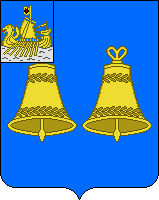 СХЕМА РАЗМЕЩЕНИЯРЕКЛАМНЫХ КОНСТРУКЦИЙ НА ТЕРРИТОРИИ МАКАРЬЕВСКОГО МУНИЦИПАЛЬНОГО РАЙОНАКОСТРОМСКОЙ ОБЛАСТИМакарьев, 2016 г.СХЕМА РАЗМЕЩЕНИЯРЕКЛАМНЫХ КОНСТРУКЦИЙ НА ТЕРРИТОРИИ МАКАРЬЕВСКОГО МУНИЦИПАЛЬНОГО РАЙОНАКОСТРОМСКОЙ ОБЛАСТИ «Утверждено»											«Согласовано» Постановлением администрации								Департамент строительства, архитектурыМакарьевского муниципального района							и градостроительства Костромской области№ 76 от «16» мая   2016 года						                              № 1715   от   «28 » апреля  2016 годаМакарьев, 2016 г.Содержание.1. Пояснительная записка.																3 2. Альбом типологии рекламных конструкций.													103. Реестр рекламных конструкций (существующих и проектируемых) на территории Макарьевского района.		184. Схемы-карты с размещением рекламных конструкций.											375. Фотофиксация рекламных конструкций, размещаемых на территории Макарьевского района.				74Приложение:Рекомендации по размещению рекламных и информационных объектов на зданиях, сооружениях и (или) торговых павильонах.Раздел 1. Пояснительная записка.Общие положения.Схема размещения рекламных конструкций является документом, определяющим места размещения рекламных конструкций, типы и виды рекламных конструкций, установка которых допускается на данных местах.Схема размещения рекламных конструкций должна соответствовать документам территориального планирования и обеспечивать соблюдение внешнего архитектурного облика сложившейся застройки, градостроительных норм и правил, требований безопасности и содержать карты размещения рекламных конструкций с указанием типов и видов рекламных конструкций, площади информационных полей и технических характеристик рекламных конструкций.Схема размещения рекламных конструкций разработана на основании Градостроительного кодекса РФ, Договора №1 от 18.12.2015 г. и выданного Заказчиком задания на проектирование (приложение к Договору), а также с учетом положений следующих нормативных документов:- Федеральный закон от 13.03.2006 №38-ФЗ «О рекламе» с изменениями от 01.10.2015 г.;- Федеральный закон от 27.12.2002 №184-ФЗ «О техническом регулировании» с изменениями от 28.11.2015 г.;- Федеральный закон от 25.06.2002 №73-ФЗ «Об объектах культурного наследия (памятниках истории и культуры) народов Российской Федерации»;- Постановление Госстандарта России №3 от 30.01.2004;- ГОСТ Р 52044-2003 «Наружная реклама на автомобильных дорогах и территориях города и сельских поселений».Основные требования, предъявляемые к рекламе, состоят в том, что типы рекламных конструкций и их стилистика как элементы должны органично вписаться в контекст населённых пунктов, учитывать и не противоречить его архитектурным особенностям и историческому облику. Места расположения рекламно-информационных систем должны выбираться в соответствии с планировочной структурой населённых пунктов, историко-культурной и архитектурной составляющими.Данная Схема размещения рекламных конструкций включает в себя описательную и графическую части, определяющие:- типы рекламных конструкций, плотность их размещения на различных участках улично-дорожной сети района;- параметры и зоны ограничений размещения рекламных конструкций на территории района;Временные рекламные конструкции не включаются в документацию Схемы размещения рекламных конструкций.Схема размещения рекламных конструкций и вносимые в нее изменения подлежат предварительному согласованию с уполномоченным органом исполнительной власти соответствующего субъекта Российской Федерации в порядке, установленном высшим исполнительным органом государственной власти данного субъекта Российской Федерации. Схема размещения рекламных конструкций и вносимые в нее изменения подлежат опубликованию (обнародованию) в порядке, установленном для официального опубликования (обнародования) муниципальных правовых актов, и размещению на официальном сайте органа местного самоуправления муниципального района или органа местного самоуправления городского округа в информационно-телекоммуникационной сети "Интернет". Для целей настоящей статьи под информационным полем рекламной конструкции понимается часть рекламной конструкции, предназначенная для распространения рекламы.Лица, заинтересованные в размещении новых типов рекламных конструкций, а также в совершенствовании, изменении и (или) дополнении утверждённой Схемы размещения рекламных конструкций, направляют свои предложения с описанием технических параметров рекламных конструкций в адрес администрации Макарьевского муниципального района Костромской области для рассмотрения.Внесение изменений в Схему размещения рекламных конструкций производится на основании Постановления администрации Макарьевского муниципального района.В случае внесения изменения в Схему размещения рекламных конструкций, в результате которого место размещения ранее установленной рекламной конструкции перестало соответствовать указанной Схеме размещения рекламных конструкций, и разрешение на установку и эксплуатацию такой рекламной конструкции было признано недействительным по основанию, предусмотренному пунктом 3 части 20 настоящей статьи (ФЗ №38 «О рекламе»), владельцу рекламной конструкции выплачивается компенсация за счет средств соответствующего местного бюджета.Компенсации подлежат обоснованные и подтвержденные затраты на демонтаж рекламной конструкции, понесенные ее владельцем, а также соответствующая часть фактически выплаченных денежных средств согласно условиям проведенных торгов и (или) договора на установку и эксплуатацию рекламной конструкции, в отношении которой разрешение признано недействительным. При этом часть компенсации, не связанная с демонтажом, рассчитывается пропорционально количеству дней, на которое сократился срок действия разрешения на установку и эксплуатацию рекламной конструкции. Компенсация подлежит выплате рекламораспространителю не позднее девяноста дней с момента внесения изменения в Схему размещения рекламных конструкций.Обоснование Схемы размещения рекламных конструкций.Схема размещения рекламных конструкций основана на принципах:- унификации дизайна и мест стабильного размещения рекламных конструкций;- комплексного размещения рекламных конструкций в городской среде;- сохранения и обогащения архитектурного облика города.Схема размещения рекламных конструкций распространяется на рекламные конструкции, расположенные на земельных участках не зависимо от формы собственности, а также зданиях или ином недвижимом имуществе находящихся в собственности субъектов Российской Федерации или в муниципальной собственности.Схема размещения рекламных конструкций устанавливает обязательные для применения и исполнения требования к объектам и субъектам визуально-рекламного регулирования, указанным в настоящей Схеме размещения рекламных конструкций. Содержащиеся в настоящей Схеме размещения рекламных конструкций обязательные требования к объектам и субъектам визуально-рекламного регулирования являются исчерпывающими, имеют прямое действие на всей территории Макарьевского района и могут быть изменены только путем внесения изменений и дополнений в настоящую Схему размещения рекламных конструкций.Во избежание искажения восприятия архитектурного облика зданий запрещается установка и эксплуатация на главных фасадах зданий крупноформатных щитовых и баннерных рекламных конструкций рекламы и информации, закрывающих значительную часть фасада здания, остекление витрин и окон, архитектурные детали и декоративное оформление (см. Приложение. «Рекомендации по размещению рекламных и информационных объектов на зданиях, сооружениях и (или) торговых павильонах»).Предпочтение отдается рекламным конструкциям со сменным рекламно-информационным полем или светодинамическим конструкциям.Схема размещения рекламных конструкций не противоречит документам территориального планирования Макарьевского муниципального района Костромской области.Типы и виды рекламных конструкций, предусмотренные к установке и эксплуатации на территории района, не влияют на кардинальные изменения внешнего архитектурного облика сложившейся застройки, соответствуют градостроительным нормам и правилам, а так же техническим регламентам и требованиям безопасности. Правила размещения рекламных конструкций.Средства наружной рекламы не должны ограничивать видимость технических средств организации дорожного движения, уменьшать габарит инженерных сооружений, а также не должны быть размещены:- на одной опоре, в створе и в одном сечении с дорожными знаками и светофорами;- на аварийно-опасных участках дорог и улиц, на железнодорожных переездах, в пределах границ транспортных развязок в разных уровнях, мостовых сооружениях, в туннелях и под путепроводами, а также на расстоянии менее 350 м от них вне населенных пунктов и 50 м - в населенных пунктах, непосредственно над въездами в туннели и выездами из туннелей и ближе 10 м от них;- на участках автомобильных дорог и улиц с высотой насыпи земляного полотна более 2 м;- на участках автомобильных дорог вне населенных пунктов с радиусом кривой в плане менее 1200 м, в населенных пунктах - на участках дорог и улиц с радиусом кривой в плане менее 600 м;- над проезжей частью и обочинами дорог, а также на разделительных полосах;- на дорожных ограждениях и направляющих устройствах;- на подпорных стенах, деревьях, скалах и других природных объектах;- на участках автомобильных дорог с расстоянием видимости менее 350 м вне населенных пунктов и 150 м - в населенных пунктах;- ближе 25 м от остановок маршрутных транспортных средств;- в пределах границ наземных пешеходных переходов и пересечениях автомобильных дорог или улиц в одном уровне, а также на расстоянии менее 150 м от них вне населенных пунктов, 50 м - в населенных пунктах;- сбоку от автомобильной дороги или улицы на расстоянии менее 10 м  от бровки земляного полотна автомобильной дороги (бордюрного камня) вне населенных пунктов и на расстоянии менее 5 м  - в населенных пунктах;- сбоку от автомобильной дороги или улицы на расстоянии менее высоты средства наружной рекламы, если верхняя точка находится на высоте более 10 м или менее 5 м над уровнем проезжей части.На автомобильных дорогах нижний край рекламного щита или крепящих его конструкций размещают на высоте не менее 2,0 м от уровня поверхности участка, на котором расположено средство размещения рекламы, а на территории городских и сельских поселений - на высоте не менее 4,5 м.Расстояние в плане от фундамента отдельно стоящих рекламных конструкций до границы имеющихся подземных коммуникаций должно быть не менее 1 м.Удаление средств наружной рекламы (отдельно стоящих рекламных конструкций) от линий электропередачи осветительной сети должно быть не менее 1,0 м.Расстояние от средств наружной рекламы до дорожных знаков и светофоров должно быть не менее указанного в таблице 1. (ГОСТ 52044-2003 «Наружная реклама на автомобильных дорогах и территории города и сельских поселений»).Допускается снижение до 50% значений расстояний, указанных в таблице 1, при размещении средств наружной рекламы после дорожных знаков и светофоров (по ходу движения). В зависимости от площади рекламного объявления расстояние между отдельно размещенными на одной стороне дороги средствами наружной рекламы должно быть не менее приведенного в таблице 1а. (ГОСТ 52044-2003 «Наружная реклама на автомобильных дорогах и территории города и сельских поселений»).Не допускается размещать средства наружной рекламы в непосредственной близости- от храмовых сооружений;- от учреждений культуры, образования;- от мест общегородских захоронений;- от мемориальных комплексов и объектов;- от объектов культурного наследия федерального, областного и муниципального значения.Исключения составляют собственные информационные конструкции перечисленных предприятий и учреждений на собственных и арендуемых объектах недвижимости либо на собственных или арендуемых земельных участках, при этом заинтересованному лицу необходимо согласовать проект рекламной конструкции в установленном законом порядке.Размещение рекламных конструкций и информационных надписей в непосредственной близости, в охранных зонах и (или) на объектах культурного наследия (ОКН) подлежит обязательному согласованию с инспекцией по охране ОКН Костромской области.Размещение рекламных конструкций на территории района.На территории Макарьевского района устанавливаются:- двухсторонние щитовые рекламные конструкции типа «Билборд».- вывески, указатели и брандмауэры (баннеры) индивидуальных размеров.На территории г. Макарьев устанавливаются:- двухсторонние щитовые рекламные конструкции типа «Билборд».- рекламно-информационные установки (стелы) типа «Сити-формат».- вывески, указатели и брандмауэры (баннеры) индивидуальных размеров.- штендеры и иные переносные (временные) конструкции.Основной зоной рекламной активности на территории Макарьевского района является автодорога       Кострома – В.Спасское.Основными зонами рекламной активности в г. Макарьев являются:- автодорога Кострома – В.Спасское.- пл. Революции (центральная площадь г. Макарьев).- центральная часть ул. Первомайская.- центральная часть ул. Площадная.- ул. Большая Советская.- ул. Ветлужская.- ул. Малая Советская.- ул. Юрьевецкая.Данные территории являются главными транспортными и общественными узлами г. Макарьев.Основные термины и определения.Рекламно-информационный носитель - рекламная конструкция, предназначенная полностью или частично для размещения информационных или рекламных сообщений.Временные рекламные конструкции - рекламные конструкции, срок размещения которых обусловлен их функциональным назначением и местом установки (строительные сетки, ограждения строительных площадок, мест торговли и иных подобных мест, другие аналогичные технические средства) и составляет не более чем двенадцать месяцев.Информационное поле рекламной конструкции - часть рекламной конструкции, конструктивно предназначенная для размещения носителя информации или последовательность нескольких таких частей, предназначенных для размещения носителей, которые ориентированы в пространстве в одну сторону.Зоны рекламной активности - части территории, в которой сосредоточены рекламные носители.Наземные рекламные конструкции - рекламные конструкции, имеющие пятно застройки.Реклама - информация, распространённая любым способом, в любой форме и с использованием любых средств, адресованная неопределённому кругу лиц и направленная на привлечение внимания к объекту рекламирования, формирование или поддержание интереса к нему и его продвижение на рынке (в редакции Федерального закона № 38-ФЗ от 13.03.2006г. «О рекламе»).Объект рекламирования - товар, средство, его индивидуализация, изготовитель или продавец товара, результаты интеллектуальной деятельности либо мероприятие (в том числе спортивное соревнование, концерт, конкурс, фестиваль, основанные на риске игры, пари), на привлечение внимания к которым направлена реклама (в редакции Федерального закона № 38-ФЗ от 13.03.2006г. «О рекламе»).Ненадлежащая реклама - реклама, несоответствующая требованиям законодательства Российской Федерации (в редакции Федерального закона № 38-ФЗ от 13.03.2006г. «О рекламе»).Рекламодатель - изготовитель или продавец товара либо иное определившее объект рекламирования и (или) содержание рекламы лицо (в редакции Федерального закона № 38-ФЗ от 13.03.2006г. «О рекламе»).Рекламораспространитель - лицо, осуществляющее распространение рекламы любым способом, в любой форме и с использованием любых средств.Потребители рекламы - лица, на привлечение внимания которых к объекту рекламирования направлена реклама (в редакции Федерального закона № 38-ФЗ от 13.03.2006г. «О рекламе»).Социальная реклама - информация, распространенная любым способом, в любой форме и с использованием любых средств, адресованная неопределенному кругу лиц и направленная на достижение благотворительных и иных общественно полезных целей, а также обеспечение интересов государства (в редакции Федерального закона № 38-ФЗ от 13.03.2006г. «О рекламе»).Раздел 2. Альбом типологии рекламных конструкций.Фасадные рекламно-информационные конструкции:- Вывеска. Информационный носитель, тип фасадной рекламно-информационной конструкции. Представляет собой конструкцию с информационным полем, несущую информацию о названии предприятия, его виде деятельности и базовых элементах его фирменного стиля. В вывеске не допускается распространение информации и рекламных сообщений о представляемых товарах, услугах и уникальных торговых предложениях организации.- Брандмауэр (баннер). Рекламный носитель, тип фасадной рекламно-информационной конструкции. Представляет собой натянутое полотно или щит, расположенный на стенах зданий, сооружений и иных объектах и предназначенный для размещения рекламного сообщения об организации, предлагаемых ею товарах и услугах и её уникальных торговых предложениях.- Информационная надпись. Информационный носитель, тип фасадной информационной конструкции на объектах культурного наследия. Представляет собой конструкцию с информационным полем, несущую информацию об объекте культурного наследия (ОКН). Надпись выполняется на русском языке - государственном языке Российской Федерации, по форме и месту размещения согласуется с инспекцией по охране ОКН Костромской  области. Отдельно-стоящие рекламно-информационные конструкции:- Билборд. Рекламный носитель, тип отдельно стоящей рекламно-информационной конструкции (Тип 1). Представляет собой щитовую конструкцию, выполняется в двухстороннем варианте (в случае, если одна из сторон находится не в поле зрения потребителя рекламы, то она в обязательном порядке закрывается тканью или плёнкой светлых тонов или информацией социального содержания). Устанавливаются на газонах, грунте, асфальте и т.д.- Стела. Рекламный носитель, тип отдельно-стоящей рекламно-информационной конструкции (Тип 2). Представляет собой щитовую конструкцию, выполняется в двухстороннем варианте (в случае, если одна из сторон находится не в поле зрения потребителя рекламы, то она в обязательном порядке закрывается тканью или плёнкой светлых тонов или информацией социального содержания). Устанавливается на газонах, грунте, асфальте и т.д. в пешеходных зонах или вдоль тротуаров.- Указатель. Информационный носитель, тип отдельно стоящей рекламно-информационной конструкции (Тип 3). Представляет собой конструкцию с информационным полем, на которую нанесена информация о достопримечательностях, маршрутах, служащую для информирования или указания на что-нибудь. Может иметь дополнительные рекламные поля, выполненные в виде стрелок, указывающих на объекты питания, организации, магазины.- Остановочный комплекс. Павильон или навес для ожидания общественного транспорта, конструктивно содержащийрекламно-информационные поля (Тип 4).Рекламные носители на ограждениях:- Постоянный забор. Капитальная конструкция-ограждение, являющаяся потенциальным рекламным носителем.- Временный забор. Временная конструкция-ограждение, являющаяся потенциальным рекламным носителем.- Строительная сетка. Натянутая на реконструируемое или ремонтируемое здание специальная виниловая ткань, являющаяся потенциальным рекламным носителем.Мобильные рекламные конструкции:- Штендер. Рекламный носитель, тип мобильной рекламной конструкции (Тип 5). Представляет собой конструкцию с типовым размером 1-1,2 м. х 0,8 м. и предназначенную для размещения рекламного сообщения; устанавливается на улице около фирмы рекламодателя.- Перетяжка. Рекламный носитель, тип мобильной рекламной конструкции (Тип 6). Представляет собой натянутое над проезжей частью при помощи тросовых конструкций, крепящихся на специальные столбы или на стены близлежащих зданий, полотно с текстовым рекламно-информационным посланием краткосрочного действия.- Конструкция праздничного оформления. Рекламно-информационный носитель, тип мобильной рекламной конструкции. Может представлять собой разного рода оригинальные конструкции с рекламно-информационными полями, на которые наносятся послания краткосрочного действия.Тип 1.Тип 2.Тип 3.Тип 4.Тип 5.Тип 6.Раздел 3. Реестр рекламных конструкций (существующих и проектируемых)на территории Макарьевского муниципального района и г. Макарьев.Примечание:Существующие рекламные конструкции на территории г. Макарьев, а также на территории сельских поселений, не включенные в Реестр, могут быть добавлены в Реестр на основании Постановления администрации Макарьевского муниципального района и утверждены в установленном законом порядке.Рекламно-информационные конструкции с номерами 44, 54, 66, 113 – исключены из Реестра.№ на СхемеМесторасположение рекламной конструкции(адресные ориентиры)Тип конструкцииВид рекламыПримечаниеРекламные конструкции (существующие и проектируемые) на территории г. МакарьевРекламные конструкции (существующие и проектируемые) на территории г. МакарьевРекламные конструкции (существующие и проектируемые) на территории г. МакарьевРекламные конструкции (существующие и проектируемые) на территории г. МакарьевРекламные конструкции (существующие и проектируемые) на территории г. Макарьев1г. Макарьев, ул. Лесная, в придорожной полосе автодороги Кострома - В.Спасское, ПК184 км.БилбордКоммерческаяПроект.2г. Макарьев, ул. Лесная, в придорожной полосе между жилыми домами №4 и №6БилбордКоммерческаяПроект.-г. Макарьев, ул. Лесная, в придорожной полосе между жилыми домами №4 и №6УказательКоммерческаяПроект.3г. Макарьев, ул. Лесная, ООО «КМ Макарьев»,в 50 м. от перекрестка с ул. МолодёжнаяБилбордКоммерческаяПроект.-г. Макарьев, ул. Лесная, ООО «КМ Макарьев»,в 50 м. от перекрестка с ул. МолодёжнаяУказательКоммерческаяПроект.4г. Макарьев, ул. Лесная, д. №29,«Универсальный магазин»Брандмауэр, вывескаКоммерческаяСущ.-г. Макарьев, ул. Лесная, д. №29,«Универсальный магазин»ШтендерКоммерческаяПроект.5г. Макарьев, ул. Дорожная, в придорожной полосе автодороги Кострома - В.Спасское,ПК184 км.+200 м.БилбордКоммерческаяСущ.6г. Макарьев, ул. Первомайская,кафе «Дорожное»ВывескаКоммерческаяСущ.-г. Макарьев, ул. Первомайская,кафе «Дорожное»ШтендерКоммерческаяПроект.7г. Макарьев, в придорожной полосе автодороги Кострома - В.Спасское, ПК184 км. +504 м.,перед поворотом на ул. Первомайская.БилбордКоммерческаяПроект.-г. Макарьев, в придорожной полосе автодороги Кострома - В.Спасское, ПК184 км. +504 м.,перед поворотом на ул. Первомайская.УказательКоммерческаяПроект.8г. Макарьев, ул. Дорожная, в придорожной полосе автодороги Кострома - В.Спасское, ПК186,в 16,0 м. от кафе «Дорожное»БилбордКоммерческаяПроект.-г. Макарьев, ул. Дорожная, в придорожной полосе автодороги Кострома - В.Спасское, ПК186,в 16,0 м. от кафе «Дорожное»УказательКоммерческаяПроект.9г. Макарьев, ул. Уколово, в 53,6 м. от автодороги Кострома - В.Спасское, напротив здания складаМП ЖКХ, ул. Дорожная, д. №2БилбордКоммерческаяПроект.-г. Макарьев, ул. Уколово, в 53,6 м. от автодороги Кострома - В.Спасское, напротив здания складаМП ЖКХ, ул. Дорожная, д. №2УказательКоммерческаяПроект.10г. Макарьев, ул. Дорожная, д. №2, поворот наул. Уколово, здание склада МП ЖКХ, со стороны автодороги Кострома - В.Спасское БрандмауэрСоциальнаяСущ.11г. Макарьев, ул. Дорожная, д. №7, магазин автозапчастей и сопутствующих товаровБрандмауэр, вывеска КоммерческаяСущ.-г. Макарьев, ул. Дорожная, д. №7, магазин автозапчастей и сопутствующих товаровШтендерКоммерческаяПроект.12г. Макарьев, ул. Первомайская, торговый павильон в 13,3 м. от здания автостанцииВывескаКоммерческаяСущ.-г. Макарьев, ул. Первомайская, торговый павильон в 13,3 м. от здания автостанцииШтендерКоммерческаяПроект.12аг. Макарьев, ул. Первомайская, торговые павильоны в 3,5 м. от здания магазина автозапчастейВывескаКоммерческаяСущ.13г. Макарьев, ул. Первомайская, д. №74,здание автостанцииБрандмауэр, вывескаСоциальнаяСущ.-г. Макарьев, ул. Первомайская, д. №74,здание автостанцииШтендерСоциальнаяПроект.13аг. Макарьев, ул. Первомайская,рядом со зданием автостанцииПеретяжкаСоциальнаяПроект.14г. Макарьев, в придорожной полосе автодороги Кострома - В.Спасское, ул. Дорожная, д. №9ВывескаКоммерческаяСущ.15г. Макарьев, в придорожной полосе автодороги Кострома - В.Спасское, ПК184 км.+910 м.,съезд на ул. ДорожнаяБилбордКоммерческаяПроект.16г. Макарьев, в придорожной полосе автодороги Кострома - В.Спасское, ул. Дорожная, д. №47а,здание складаБрандмауэр, вывескаКоммерческаяСущ.17г. Макарьев, в придорожной полосе автодороги Кострома - В.Спасское, ул. Дорожная, д. №47а,здание магазинаБрандмауэр, вывескаКоммерческаяСущ.-г. Макарьев, в придорожной полосе автодороги Кострома - В.Спасское, ул. Дорожная, д. №47а,здание магазинаШтендерКоммерческаяПроект.18г. Макарьев, в придорожной полосе автодороги Кострома - В.Спасское, ул. Дорожная, торговый павильон в 18.3 м. от здания магазина, д. №47аВывескаКоммерческаяПроект.-г. Макарьев, в придорожной полосе автодороги Кострома - В.Спасское, ул. Дорожная, торговый павильон в 18.3 м. от здания магазина, д. №47аШтендерКоммерческаяПроект.19г. Макарьев, в придорожной полосе автодороги Кострома - В.Спасское, торговый павильон в 20 м. от земельного участка здания МО МВД Макарьевский, ул. Дорожная, д. №2аВывескаКоммерческаяПроект.-г. Макарьев, в придорожной полосе автодороги Кострома - В.Спасское, торговый павильон в 20 м. от земельного участка здания МО МВД Макарьевский, ул. Дорожная, д. №2аШтендерКоммерческаяПроект.20г. Макарьев, пер. Шоссейный, д. №8, магазин автозапчастейБрандмауэр, вывескаКоммерческаяСущ.-г. Макарьев, пер. Шоссейный, д. №8, магазин автозапчастейШтендерКоммерческаяПроект.21г. Макарьев, в придорожной полосе автодороги Кострома - В.Спасское, ПК185 км. +180 м.БилбордКоммерческаяПроект.22г. Макарьев, в придорожной полосе автодороги Кострома - В.Спасское, ул. Дорожная, д. №4д, здание шиномонтажаБрандмауэр, вывескаКоммерческаяСущ.23г. Макарьев, в придорожной полосе автодороги Кострома - В.Спасское, ограждение стоянки автотранспорта за зданием шиномонтажа,ул. Дорожная, д. 4дБрандмауэр, вывескаКоммерческаяСущ.24г. Макарьев, в придорожной полосе автодороги Кострома - В.Спасское, торговый павильон за зданием шиномонтажа, ул. Дорожная, д. 4дВывескаКоммерческаяСущ.-г. Макарьев, в придорожной полосе автодороги Кострома - В.Спасское, торговый павильон за зданием шиномонтажа, ул. Дорожная, д. 4дШтендерКоммерческаяПроект.25г. Макарьев, в придорожной полосе автодороги Кострома - В.Спасское, ПК185 км. +399 м.,ОКГУ «Макарьевское лесничество»БилбордКоммерческаяПроект.26г. Макарьев, в придорожной полосе автодороги Кострома - В.Спасское, ПК185 км. +399 м.,в 19,8 м. от подъезда к ОКГУ «Макарьевское лесничество»БилбордСоциальнаяПроект.27г. Макарьев, ул. Площадная, выезд на автодорогу Кострома - В.СпасскоеБилбордКоммерческаяПроект.28г. Макарьев, в придорожной полосе автодороги Кострома - В.Спасское, ПК185 км. +682 м.,перед поворотом к АЗСБилбордКоммерческаяПроект.29г. Макарьев, в придорожной полосе автодороги Кострома - В.Спасское, ПК185 км. +720 м.,в 10,0 м. от магазинаБилбордКоммерческаяПроект.30г. Макарьев, в придорожной полосе автодороги Кострома - В.Спасское, поворот на ул. ВетлужскаяСтела«Сити-формат»КоммерческаяПроект.31г. Макарьев, в придорожной полосе автодороги Кострома - В.Спасское, ПК185 км. +860 м.БилбордКоммерческаяПроект.32г. Макарьев, ул. Дорожная, д. №22,здание пекарниБрандмауэрКоммерческаяПроект.32аг. Макарьев, ул. Дорожная, д. №22,продуктовый магазинВывескаКоммерческаяСущ.-г. Макарьев, ул. Дорожная, д. №22,продуктовый магазинШтендерКоммерческаяПроект.33г. Макарьев, ул. Дорожная, в 35,0 м. от жилого дома №79, в придорожной полосе автодорогиКострома - В.Спасское, ПК186 км. +120 м.БилбордКоммерческаяПроект.34г. Макарьев, в придорожной полосе автодороги Кострома - В.Спасское, ПК186 км. +410 м.БилбордКоммерческаяПроект.35г. Макарьев, в придорожной полосе автодороги Кострома - В.Спасское, ПК186 км. +630 м.,в 42,0 м. от подъезда к кафе «У камина» БилбордКоммерческаяПроект.36г. Макарьев, в придорожной полосе автодороги Кострома - В.Спасское, ПК186 км. +750 м., напротив здания АЗСБилбордКоммерческаяПроект.-г. Макарьев, в придорожной полосе автодороги Кострома - В.Спасское, ПК186 км. +750 м., напротив здания АЗСУказательКоммерческаяПроект.37г. Макарьев, в придорожной полосе автодороги Кострома - В.Спасское, ПК186 км. +870 м.БилбордКоммерческаяПроект.-г. Макарьев, в придорожной полосе автодороги Кострома - В.Спасское, ПК186 км. +870 м.УказательКоммерческаяПроект.38г. Макарьев, в придорожной полосе автодороги Кострома - В.Спасское, ПК187 км. +110 м.,в 9,3 м. от границы городского поселения МакарьевБилбордКоммерческаяПроект.-г. Макарьев, в придорожной полосе автодороги Кострома - В.Спасское, ПК187 км. +110 м.,в 9,3 м. от границы городского поселения МакарьевУказательКоммерческаяПроект.39г. Макарьев, пл. Революции, остановка общественного транспорта между поворотами на ул. Первомайская и ул. ПлощаднаяОстановочный павильонКоммерческая, СоциальнаяСущ.40г. Макарьев, пл. Революции,остановка общественного транспорта напротив магазина «10 баллов»Остановочный павильонКоммерческая, СоциальнаяСущ.41г. Макарьев, ул. Юрия Смирнова, здание кафе «Березка», продовольственные магазиныБрандмауэр, вывескиКоммерческаяСущ.-г. Макарьев, ул. Юрия Смирнова, здание кафе «Березка», продовольственные магазиныШтендерыКоммерческаяПроект.41аг. Макарьев, ул. Юрия Смирнова, д. №7, строящийся магазинБрандмауэр, вывескиКоммерческаяПроект.-г. Макарьев, ул. Юрия Смирнова, д. №7,строящийся магазинШтендерКоммерческаяПроект.42г. Макарьев, пл. Революции, д. №1/45, магазин. (Здание – объект культурного наследия, далее - Здание – ОКН)Информационная надписьКоммерческаяПроект.42аг. Макарьев, пл. Революции, д. №43, торговый центр «Браузер». (Здание – ОКН)Информационная надписьКоммерческаяПроект.43г. Макарьев, пл. Революции, пешеходная дорожка напротив поворота на ул. Большая Советская (территория объекта культурного наследия, далее - Территория ОКН)Стела«Сити-формат»КоммерческаяПроект.44Исключен45г. Макарьев, пл. Революции, пешеходная дорожка напротив поворота на ул. Малая Советская (Территория ОКН)Стела«Сити-формат»КоммерческаяПроект.46г. Макарьев, пл. Революции, комплекс торговых павильонов вдоль пешеходной дорожки в центральный парк (Территория ОКН)ВывескиКоммерческаяСущ.47г. Макарьев, пл. Революции, торговые ряды (комплекс магазинов). Здания – ОКНИнформационная надписьКоммерческаяПроект.48г. Макарьев, пл. Революции, д. №53, магазин «Меркурий». (Здание – ОКН)Информационная надписьКоммерческаяПроект.49г. Макарьев, пл. Революции,торговый павильон рядом с магазином «Меркурий»ВывескаКоммерческаяСущ.50г. Макарьев, пл. Революции, д. №39, здание магазина «ТехноПлюс». (Здание – ОКН)Информационная надписьКоммерческаяПроект.50аг. Макарьев, пл. Революции, торговый павильон рядом со зданием магазина «ТехноПлюс»ВывескаКоммерческаяСущ.51г. Макарьев, пл. Революции, д. №51, административное здание. (Здание – ОКН)Информационная надписьКоммерческаяПроект.52г. Макарьев, пл. Революции, д. №33,мебельный салон «Комфорт». Брандмауэр, вывескаКоммерческаяСущ.г. Макарьев, пл. Революции, д. №33,мебельный салон «Комфорт». ШтендерКоммерческаяПроект.52аг. Макарьев, пл. Революции, в 20,8 м. от здания магазина «ТехноПлюс», магазин цветовВывескаКоммерческаяСущ.-г. Макарьев, пл. Революции, в 20,8 м. от здания магазина «ТехноПлюс», магазин цветовШтендерКоммерческаяПроект.52бг. Макарьев, ул. Малая Советская, рядом со зданием центра досуга, бар «Три толстяка»Брандмауэр, вывескаКоммерческаяСущ.53г. Макарьев, пл. Революции, д. №31, здание кафе «Вкусландия». (Здание – ОКН)Информационная надписьКоммерческаяПроект.54Исключен55г. Макарьев, ул. Первомайская, перекресток с ул. Окружная, магазин стройматериалов, столовая №22Брандмауэр, вывескаКоммерческаяСущ.56г. Макарьев, ул. Первомайская,магазин «Красное-Белое»Брандмауэр, вывескаКоммерческаяСущ.57г. Макарьев, ул. Площадная, д. №9,здание ПАО «Ростелеком»ВывескаСоциальнаяСущ.58г. Макарьев, пл. Революции, д. №42,магазин «Бристоль» (Здание ОКН)Информационная надписьКоммерческаяПроект.59г. Макарьев, пл. Революции, д. №47а,магазин «10 баллов»Брандмауэр, вывескаКоммерческаяСущ.60г. Макарьев, пл. Революции, д. №47а, комплекс торговых павильоновВывескаКоммерческаяСущ.61г. Макарьев, пл. Революции, д. №47/2, общежитие  техникума, магазин. (Здание – ОКН)ВывескаКоммерческаяСущ.62г. Макарьев, пл. Революции д.№29, здание библиотеки (Здание – ОКН)Информационная надписьКоммерческаяПроект.63г. Макарьев, пл. Революции, рядом с поворотом на ул. НабережнаяБилбордКоммерческаяПроект.-г. Макарьев, пл. Революции, рядом с поворотом на ул. НабережнаяУказательКоммерческаяПроект.64г. Макарьев, пл. Революции, мост через оврагПеретяжкаСоциальнаяПроект.64аг. Макарьев, пл. Революции, мост через оврагПеретяжкаСоциальнаяПроект.65г. Макарьев, пл. Революции, д. №6,строящийся магазин БилбордКоммерческаяПроект.-г. Макарьев, пл. Революции, д. №6,строящийся магазинБрандмауэр, вывеска, указательКоммерческаяПроект.66Исключен67г. Макарьев, пл. Революции, д. №1, магазин. (Здание – ОКН)Информационная надписьКоммерческаяПроект.68г. Макарьев, ул. Большая Советская, д. №11, здание гостинцы «Заря», магазин. (Здание – ОКН)Информационная надписьКоммерческаяПроект.69г. Макарьев, ул. Большая Советская, д. №6, здание редакции газеты «Макарьевский вестник» и МФЦ. (Здание – ОКН)Информационная надписьКоммерческаяПроект.70г. Макарьев, ул. Большая Советская, д. №4, здание магазина «Торговый дом» (Здание – ОКН)Информационная надписьКоммерческаяПроект.71г. Макарьев, пл. Революции, д. №36/1, магазин «Планета» и фирменный магазин от Галичского винно-водочного завода. (Здание – ОКН)Информационная надписьКоммерческаяПроект.71аг. Макарьев, ул. Площадная, д. №2, здание ПАО «Сбербанк России» (здание – ОКН)Информационная надписьКоммерческаяПроект.72г. Макарьев, пл. Революции, д. №22, здание ОАО «Росгосстрах»Брандмауэр, вывескаСоциальнаяСущ.72аг. Макарьев, пл. Революции, д. №26,магазин на первом этаже. (Здание – ОКН)Информационная надписьКоммерческаяПроект.73г. Макарьев, пл. Революции, д. №16, здание рядом с ОАО «Росгосстрах», магазин (Здание – ОКН)Информационная надписьКоммерческаяПроект.74г. Макарьев, ул. Большая Советская, д. №17, продуктовый магазин. (Здание – ОКН)Информационная надписьКоммерческаяПроект.75г. Макарьев, ул. Большая Советская, д. №19/62, магазин на 1-м этаже. (Здание – ОКН)Информационная надписьКоммерческаяПроект.76г. Макарьев, ул. Большая Советская, д. №21, магазин «Рубин». (Здание – ОКН)Информационная надписьКоммерческаяПроект.77г. Макарьев, ул. Большая Советская,в 60,0 м. от здания ОАО «Россельхозбанк» в сторону пл. Революции Стела«Сити-формат»КоммерческаяПроект.78г. Макарьев, ул. Большая Советская, д. №28,здание ОАО «Россельхозбанк». (Здание – ОКН)Информационная надписьКоммерческаяПроект.79г. Макарьев, ул. Большая Советская,поворот на ул. Ковровская, рядом с домом №32/1Стела«Сити-формат»КоммерческаяПроект.80г. Макарьев, ул. Катанова, д. №180,продуктовый магазинВывескаКоммерческаяСущ.-г. Макарьев, ул. Катанова, д. №180,продуктовый магазинШтендерКоммерческаяПроект.81г. Макарьев, ул. Большая Советская,рядом с домом №51Стела«Сити-формат»КоммерческаяПроект.82г. Макарьев, ул. Большая Советская,поворот в пер. Заводской Стела«Сити-формат»КоммерческаяПроект.83г. Макарьев, ул. Ветлужская, перекресток с ул. Тимофеева, торговый павильонВывескаКоммерческаяСущ.-г. Макарьев, ул. Ветлужская, перекресток с ул. Тимофеева, торговый павильонШтендерКоммерческаяПроект.84г. Макарьев, ул. ВетлужскаяСтела«Сити-формат»КоммерческаяПроект.85г. Макарьев, ул. ВетлужскаяСтела«Сити-формат»КоммерческаяПроект.86г. Макарьев, ул. Ветлужская, напротив поворота в пер. ВетлужскийСтела«Сити-формат»КоммерческаяПроект.87г. Макарьев, ул. Ветлужская, д. №46, здание ветеринарной станцииВывескаСоциальнаяСущ.87аг. Макарьев, ул. Ветлужская, торговый павильон напротив здания ветеринарной станцииВывескаКоммерческаяСущ.-г. Макарьев, ул. Ветлужская, торговый павильон напротив здания ветеринарной станцииШтендерКоммерческаяПроект.88г. Макарьев, ул. Зеленая, торговый павильон рядом с перекрестком с ул. Ново-ВаловаяВывескаКоммерческаяСущ.-г. Макарьев, ул. Зеленая, торговый павильон рядом с перекрестком с ул. Ново-ВаловаяШтендерКоммерческаяПроект.89г. Макарьев, ул. Первомайская, д. №52,здание кафе «Пирамида»Брандмауэр, вывескаКоммерческаяСущ.90г. Макарьев, ул. Первомайская, д. №51,«Энергосбытовая компания»ВывескаСоциальнаяСущ.91г. Макарьев, ул. Валовая, д. №86, магазинБрандмауэр, вывескаКоммерческаяСущ.-г. Макарьев, ул. Валовая, д. №86, магазинШтендерКоммерческаяПроект.92г. Макарьев, ул. Первомайская, д. №47, здания магазина «Оникс»Брандмауэр, вывескаКоммерческаяСущ.-г. Макарьев, ул. Первомайская, д. №47, здания магазина «Оникс»ШтендерКоммерческаяПроект.93г. Макарьев, ул. Первомайская, рядом с магазином «Оникс»Стела«Сити-формат»КоммерческаяПроект.94г. Макарьев, ул. Площадная, д. №20,здание ПАО «Ростелеком»Брандмауэр, вывескаСоциальнаяСущ.95г. Макарьев, ул. Площадная, д. №76, здание магазина (строящееся)Брандмауэр, вывескаКоммерческаяПроект.-г. Макарьев, ул. Площадная, д. №76, здание магазина (строящееся)ШтендерКоммерческаяПроект.96г. Макарьев, вдоль проезда на территории внутри микрорайона 23 кварталаСтела«Сити-формат»КоммерческаяПроект.97г. Макарьев, микрорайон 23 квартала, д. №10, продуктовый магазинБрандмауэр, вывескаКоммерческаяСущ.-г. Макарьев, микрорайон 23 квартала, д. №10, продуктовый магазинШтендерКоммерческаяПроект.98г. Макарьев, ул. Площадная, поворот на ул. ГагаринаСтела«Сити-формат»КоммерческаяПроект.99г. Макарьев, ул. Площадная, перекресток с ул. Катанова, рядом с домом №154Стела«Сити-формат»СоциальнаяПроект.-г. Макарьев, ул. Площадная, перекресток с ул. Катанова, рядом с домом №154УказательСоциальнаяСущ.100г. Макарьев, ул. Кадыйская, рядом с домом №25, подъезд к здания КЦСОНБилбордСоциальнаяПроект.-г. Макарьев, ул. Кадыйская, рядом с домом №25, подъезд к здания КЦСОНУказательСоциальнаяСущ.101г. Макарьев, ул. Малая Советская, д. №14,магазин «Магнит»Брандмауэр, вывескаКоммерческаяСущ.102г. Макарьев, ул. Малая Советская, д. №15,магазин «Мэджик»Брандмауэр, вывескиКоммерческаяСущ.-г. Макарьев, ул. Малая Советская, д. №15,магазин «Мэджик»ШтендерКоммерческаяПроект.103г. Макарьев, ул. Малая Советская, д. №12,здание «Сервисбыт» с комплексом магазиновБрандмауэр, вывескиКоммерческаяСущ.-г. Макарьев, ул. Малая Советская, д. №12,здание «Сервисбыт» с комплексом магазиновШтендерКоммерческаяПроект.104г. Макарьев, ул. Малая Советская, д. №9, здание районного центра досугаБрандмауэр, вывескиСоциальнаяСущ.-г. Макарьев, ул. Малая Советская, д. №9, здание районного центра досугаШтендерСоциальнаяПроект.105г. Макарьев, ул. Малая Советская, д. №7,магазин. (Здание – ОКН)Информационная надписьКоммерческаяПроект.106г. Макарьев, ул. Малая Советская, д. №8,магазин «Меланж». (Здание – ОКН)Информационная надписьКоммерческаяПроект.107г. Макарьев, ул. Малая Советская, д. №5,магазин «Ярославский бройлер». (Здание – ОКН)Информационная надписьКоммерческаяПроект.108г. Макарьев, ул. Малая Советская, д. №3,магазин. (Здание – ОКН)Информационная надписьКоммерческаяПроект.109г. Макарьев, ул. Юрьевецкая, напротив проезда к городской банеСтела«Сити-формат»КоммерческаяПроект.110г. Макарьев, ул. Юрьевецкая,рядом с кафе «Бочка»БилбордКоммерческаяПроект.-г. Макарьев, ул. Юрьевецкая, рядом с кафе «Бочка»УказательКоммерческаяСущ.110аг. Макарьев, ул. Юрьевецкая, кафе «Бочка»ВывескаКоммерческаяСущ.111г. Макарьев, ул. Малая Советская, д. №29,здание регистрационного центраВывескаСоциальнаяСущ.112г. Макарьев, ул. Юрьевецкая, д. №5,магазин. (Здание – ОКН)Информационная надписьКоммерческаяПроект.113Исключен114г. Макарьев, ул. Юрьевецкая, д. №11,магазин «Бристоль»Брандмауэр, вывескаКоммерческаяСущ.-г. Макарьев, ул. Юрьевецкая, д. №11,магазин «Бристоль»ШтендерКоммерческаяПроект.115г. Макарьев, ул. Юрьевецкая, рядом смагазином «Бристоль»Стела«Сити-формат»КоммерческаяПроект.116г. Макарьев, ул. Юрьевецкая, д. №21а,магазин «Промысловик»Брандмауэр, вывескаКоммерческаяСущ.-г. Макарьев, ул. Юрьевецкая, д. №21а,магазин «Промысловик»ШтендерКоммерческаяПроект.117г. Макарьев, ул. Юрьевецкая,рядом с магазином «Промысловик»Стела«Сити-формат»КоммерческаяПроект.118г. Макарьев, ул. Юрьевецкая, остановка общественного транспорта напротив здания ЦРБОстановочный павильонКоммерческая, СоциальнаяСущ.119г. Макарьев, ул. Юрьевецкая, вдоль пешеходного тротуара, рядом со зданием ЦРБСтела«Сити-формат»СоциальнаяПроект.120г. Макарьев, ул. Юрьевецкая,поворот на ул. БольничнаяСтела«Сити-формат»КоммерческаяПроект.121г. Макарьев, ул. Юрьевецкая, здание музея на территории ПУВывескаСоциальнаяСущ.122г. Макарьев, ул. Юрьевецкая, рядом с домом №74, торговый павильонБрандмауэр, вывескаКоммерческаяСущ.-г. Макарьев, ул. Юрьевецкая, рядом с домом №74, торговый павильонШтендерКоммерческаяПроект.123г. Макарьев, ул. Юрьевецкая, д. №63,магазинВывескаКоммерческаяСущ.-г. Макарьев, ул. Юрьевецкая, д. №63,магазинШтендерКоммерческаяПроект.124г. Макарьев, ул. Юрьевецкая,напротив дома №140Стела«Сити-формат»КоммерческаяПроект.125г. Макарьев, ул. Юрьевецкая, д. №148,магазинБрандмауэр, вывескаКоммерческаяСущ.-г. Макарьев, ул. Юрьевецкая, д. №148,магазинШтендерКоммерческаяПроект.126г. Макарьев, ул. Юрьевецкая,в 63,0 м. от дома №101по направлению к пл. РеволюцииСтела«Сити-формат»КоммерческаяПроект.127г. Макарьев, ул. Юрьевецкая, д. №101,магазинВывескаКоммерческаяСущ.-г. Макарьев, ул. Юрьевецкая, д. №101,магазинШтендерКоммерческаяПроект.128г. Макарьев, ул. Юрьевецкая,напротив поворота на ул. БелошейноСтела«Сити-формат»КоммерческаяПроект.129г. Макарьев, ул. Юрьевецкая,рядом с поворотом на ул. БелошейноСтела«Сити-формат»КоммерческаяПроект.130г. Макарьев, ул. Юрьевецкая, д. №174, магазинВывескаКоммерческаяСущ.-г. Макарьев, ул. Юрьевецкая, д. №174, магазинШтендерКоммерческаяПроект.130аг. Макарьев, ул. Юрьевецкая, д. №173,здание ООО «Маслосырзавод»Брандмауэр, вывескаКоммерческаяПроект.130бг. Макарьев, ул. Юрьевецкая, д. №173,на повороте  к зданию ООО «Маслосырзавод»(местоположение рекламной конструкции определить на месте)БилбордКоммерческаяПроект.Рекламные конструкции, устанавливаемые на территории Макарьевского муниципального районаи на территории сельских поселенийРекламные конструкции, устанавливаемые на территории Макарьевского муниципального районаи на территории сельских поселенийРекламные конструкции, устанавливаемые на территории Макарьевского муниципального районаи на территории сельских поселенийРекламные конструкции, устанавливаемые на территории Макарьевского муниципального районаи на территории сельских поселенийРекламные конструкции, устанавливаемые на территории Макарьевского муниципального районаи на территории сельских поселений131Костромская область, Макарьевский район,в придорожной полосе автодорогиКострома - В.Спасское, ПК188 км.+400 м.,в районе д. Ярцево, Унженское с/п.БилбордСоциальнаяПроект.132Костромская область, Макарьевский район,в придорожной полосе автодорогиКострома - В.Спасское, ПК182 км.,Усть-Нейское с/п, поворот на полигон ТБОБилбордСоциальнаяПроект.133Костромская область, Макарьевский район, Усть-Нейское с/п, на автодороге Кострома - В.Спасское,поворот к Макарьевскому мясоперерабатывающему комбинату, 50-100 м. в сторону г. КостромаБилбордКоммерческаяПроект.134Костромская область, Макарьевский район, Усть-Нейское с/п, на автодороге Кострома - В.Спасское,поворот к Макарьевскому мясоперерабатывающему комбинату, 50-100 м. в сторону г. МакарьевБилбордКоммерческаяПроект.135Костромская область, Макарьевский район, Усть-Нейское с/п, на автодороге Кострома - В.Спасское, ПК 182 км., на территории АГЗСБилбордКоммерческаяПроект.136Костромская область, Макарьевский район,на автодороге Кострома - В.Спасское, ПК 174 км., подъезд к д. Якимово, Усть-Нейское с/п.,50-100 м. в сторону г. КостромаБилбордКоммерческаяПроект.137Костромская область, Макарьевский район,на автодороге Кострома - В.Спасское, ПК 174 км., подъезд к д. Якимово, Усть-Нейское с/п.,50-100 м. в сторону г. МакарьевБилбордКоммерческаяПроект.138Костромская область, Макарьевский район, Усть-Нейское с/п., на автодороге Кострома - В.Спасское, ПК 168 км., на территории кафе-шашлычнойБилбордКоммерческаяПроект.138аКостромская область, Макарьевский район, Усть-Нейское с/п., на автодороге Кострома - В.Спасское, ПК 168 км., здание кафе-шашлычнойБрандмауэр, вывескаКоммерческаяСущ.139Костромская область, Макарьевский район, Горчухинское сельское поселение(местоположение рекламной конструкции определить на месте)БилбордКоммерческая, СоциальнаяПроект.140Костромская область, Макарьевский район, Николо-Макаровское сельское поселение(местоположение рекламной конструкции определить на месте)БилбордКоммерческая, СоциальнаяПроект.141Костромская область, Макарьевский район,Усть-Нейское сельское поселение(местоположение рекламной конструкции определить на месте)БилбордКоммерческая, СоциальнаяПроект.142Костромская область, Макарьевский район, Нежитинское сельское поселение(местоположение рекламной конструкции определить на месте)БилбордКоммерческая, СоциальнаяПроект.143Костромская область, Макарьевский район, Унженское сельское поселение(местоположение рекламной конструкции определить на месте)БилбордКоммерческая, СоциальнаяПроект.144Костромская область, Макарьевский район, Шемятинское сельское поселение(местоположение рекламной конструкции определить на месте)БилбордКоммерческая, СоциальнаяПроект.145Костромская область, Макарьевский район, Тимошинское сельское поселение(местоположение рекламной конструкции определить на месте)БилбордКоммерческая, СоциальнаяПроект.146Рекламные конструкции на зданиях и сооружениях, а также торговые павильоны, расположенные на территории Макарьевского района (сельских поселений и г. Макарьев)Брандмауэры, вывески, штендерыКоммерческаяПроект.